Modulo di partecipazione al Premio Pieve Saverio Tutino 30^ edizione - 2014AUTORE DEL TESTO                                                   Si prega di scrivere in stampatello    Se il proprietario del testo è persona diversa dall’Autore (vedi per esempio il caso di ritrovamento di scritti     di un familiare deceduto), compilare anche la parte sottostante: SI PREGA DI COMUNICARE EVENTUALI CAMBIAMENTI DI INDIRIZZODesidero partecipare al Premio Pieve Saverio Tutino 2014…........................................................	Desidero che il testo venga depositato SENZA concorrere al Premio ...........................................	Il testo è già pubblicato o stampato in forma tipografica o in internet ................   SI            NO	Il testo è stato stampato in tiratura limitata   SI   dichiarare n. di copie ............................... NO	L'autore dichiara di non aver già concorso al Premio Pieve Saverio Tutino con lo stesso testo o con un estratto da questo ________________________________________________________________________Condizioni particolari per il deposito (riservatezza, lettura consentita solo in alcuni casi ecc...)    ______________________________________________________________________________________________________________________________________________________________________________Sintesi del contenuto:TITOLO DELL’OPERA ____________________________________________________________Data di inizio e di fine del racconto:  ________________________________________________________Luoghi citati (indicare in modo preciso e non generico):   ________________________________________Indicare personaggi di rilievo o eventi storici narrati: _________________________________________________________________________________________________________________________________Il testo è stato scritto:		per la partecipazione al Premio Pieve Saverio Tutino    					per partecipare ad altra iniziativa          							su consiglio di amici e/o famigliari 				altro _________________________________________________________________________________Periodo in cui è stato scritto: ______________________________________________________________Come è venuto a conoscenza del Premio e dell’Archivio di Pieve? (se possibile citare la fonte esatta)________________________________________________________________________________________________________________________________________________________________Descrizione del manoscritto originale (si intenda la prima stesura scritta a mano dall’Autore (es: taccuino, fogli sparsi ingialliti, quaderno con copertina nera ecc.). Indicare il luogo in cui si trova il manoscritto originale. Se il testo è stato scritto a macchina fin dalla prima stesura scrivere “dattiloscritto”.E’ disposto a donare il manoscritto originale all’Archivio di Pieve?  			SI             	NO  Il testo è rielaborato rispetto alla prima stesura originale dell’Autore? 			SI               	NO  Con la firma in calce al presente modulo l’Autore del testo (o il proprietario, se diverso dall’autore) si assume la paternità dell’opera relativamente al contenuto e alle norme sul diritto d’autore. Autorizza  alla divulgazione e pubblicizzazione del suo nome, del nome dell’Autore (salvo casi particolari), del contenuto della storia e alla pubblicazione o riproduzione di brani a scopo non commerciale e per fini di studio e divulgazione. Accetta che il testo venga depositato in via definitiva presso l’ al termine della selezione del Premio. Dichiara altresì che il testo presentato non è stato pubblicato, né stampato in poche copie, né diffuso. Dichiara di accettare le norme del Regolamento del Premio Pieve Saverio Tutino 2013 (regolamento correlato alla presente approvazione: 27 febbraio 2013). I dati raccolti saranno utilizzati dalla Fondazione Adn in ottemperanza alla Legge n. 675/96 sulla privacy e D. Lgs 196/2003, per la trasmissione delle informazioni da voi richieste e per l'invio di eventuali comunicazioni strettamente riguardanti l’Archivio e le sue attività.        In fede                                                                                            ________________________________                                                                                                                    firma leggibileIl proprietario del testo presentato all’A.D.N. dovrà compilare in ogni sua parte e sotto la propria responsabilità il presente modulo di partecipazione e inviarlo secondo le modalità indicate nel Regolamento del Premio. Non saranno ritenuti validi moduli spediti via fax e privi della firma dell’Autore/proprietario in originale.      COLLOCAZIONE:  ARCHIVIO DEGLI IBLEI 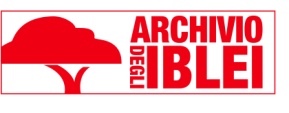 cognome (indicare quello da nubile)nomeluogo di nascita (specificare anche la provincia) data di nascita titolo di studio titolo di studio professione attuale professione precedente al pensionamentoindirizzo Via/Piazzaindirizzo Via/Piazzalocalità località provincia c.a.p.recapiti telefonicieventuale indirizzo di posta elettronicaCURRICULUM annotare le tappe principali della vita dell’Autore (matrimonio, attività lavorativa, spostamenti ecc.) - se lo spazio non è sufficiente allegare una pagina. CURRICULUM annotare le tappe principali della vita dell’Autore (matrimonio, attività lavorativa, spostamenti ecc.) - se lo spazio non è sufficiente allegare una pagina. Il testo è stato inviato da (cognome/nome)Il testo è stato inviato da (cognome/nome)Il testo è stato inviato da (cognome/nome)grado di parentela con l’Autoregrado di parentela con l’Autoregrado di parentela con l’Autoreindirizzo Via/Piazzaprovinciac.a.p.località    recapiti telefonici e posta elettronicarecapiti telefonici e posta elettronica